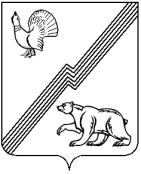 Администрация города ЮгорскаМуниципальное бюджетное учреждение«Централизованная библиотечная система г. Югорска»(МБУ «ЦБС г. Югорска»)Железнодорожная ул., д. . Югорск, 628260Ханты-Мансийский автономный округ – Югра, Тюменская область,Тел./факс (34675) 7-04-70Email: yugbook@mail.ruОКПО 45795356, ОГРН 1028601845018ИНН\КПП 8622006796/ 86220100119. . исх. № 342							Извещение о проведении запроса котировокУважаемые господа!Номер извещения на официальном сайте:______________________________ МБУ «Централизованная библиотечная система г.Югорска» приглашает принять участие в размещении муниципального заказа способом запроса котировок на оказание услуг для муниципальных нужд города Югорска. Предмет муниципального контракта: оказание услуг по осуществлению подписки и доставке периодических печатных изданий.                                        Перечень изданий:Максимальная  цена муниципального  контракта: _150 046 ( сто пятьдесят  тысяч сорок шесть) рублей 00 копеек.В цену услуг должны быть включены затраты на транспортировку продукции до места доставки, страхование, уплату таможенных пошлин, налогов, сборов и других обязательных платежей, включая НДС.Источник финансирования: бюджет города Югорска на 2011 год.Место  доставки: МБУ «Централизованная библиотечная система г.Югорска»,  .Югорск, Ханты- Мансийский автономный округ- Югра, Тюменская обл. :- ул. Железнодорожная  33, Центральная городская библиотека. - ул. Железнодорожная 19а, Центральная городская детская библиотека- ул. Новая 3а, отдел комплектования                                                               - ул. Мира 63, городская библиотека № 1- ул. Менделеева 29а, городская библиотека №2- Югорск-2, дом № 1, городская библиотека №3Срок и условия оплаты  услуг: безналичным перечислением в течение 60 банковских дней  со дня подписания контракта в размере 100% цены на основании предоставленных документов (счёт, заполненные бланки-абонементы, подтверждающие оформление заказа). Сроки  оказания услуг:  с 01.01.2012 по 30.06.2012 года.Общие требования к товару:            1.  Периодические издания 1 полугодия .           2.  Текстовые издания не должны содержать критических дефектов.3. Издания, выпуск которых осуществляется на территории города Югорска, доставляются Исполнителем в день их выхода. Доставка изданий, выход которых осуществляется за пределами города Югорска,   производится не позднее дня, следующего за днем их поступления на склад Исполнителя.  4. Качество и комплектность Продукции должны соответствовать обязательным требованиям, предъявляемым к данному типу Продукции государственными стандартами (ГОСТ 7.60-2003).5. Датой оказания услуг по настоящему Контракту является день ее приема в полном объеме Заказчиком, о чем составляется Акт приема-передачи оказанных услуг, подписываемый Сторонами в течение 5 (пяти) календарных дней с момента оказания услуг.В случае Вашего согласия принять участие в оказании услуг, прошу направить котировочную заявку   (Форма 1)  по адресу: 628260, Администрация города Югорска, управление экономической политики, ул.40 лет Победы,11, каб.310, г.Югорск, Ханты-Мансийский автономный округ-Югра, Тюменская область. Е-mail: omz@ugorsk.ru.  Срок подачи котировочных заявок: прием котировочных заявок осуществляется в рабочие дни с 9.00 часов по местному времени «__31_» октября 2011г. до 13.00 часов по местному времени «_14_» ноября 2011г.Любой участник размещения заказа вправе подать только одну котировочную заявку, внесение изменений в которую не допускается.Требование к участнику размещения заказа: отсутствие в реестре недобросовестных поставщиков сведений об участнике размещения заказа.Проведение переговоров между заказчиком и участником размещения заказа в отношении поданной им котировочной заявки не допускается.Котировочная заявка, поданная в письменной форме, должна быть подписана руководителем и скреплена соответствующей печатью в случае ее наличия. Подчистки и исправления не допускаются, за исключением исправлений, парафированных лицами, подписавшими котировочную заявку. Факсимильная копия котировочной заявки к рассмотрению не принимается. Котировочная заявка, поданная в форме электронного документа, должна быть с электронной подписью, соответствующей требованиям Федерального закона от 6 апреля . N 63-ФЗ "Об электронной подписи".Котировочные заявки, поданные после дня окончания срока подачи котировочных заявок, не рассматриваются и в день их поступления возвращаются участникам размещения заказа, подавшим такие заявки.Котировочные заявки  не рассматриваются и отклоняются, если они не соответствуют требованиям, установленным в настоящем  запросе котировок, или предложенная в котировочных заявках цена товаров, работ, услуг превышает максимальную цену, указанную в настоящем запросе котировок.  Срок подписания победителем муниципального контракта:Победитель в проведении запроса котировок должен предоставить заказчику подписанные со своей стороны два экземпляра муниципального контракта в срок не позднее семи календарных дней со дня подписания протокола рассмотрения и оценки котировочных заявок.Муниципальный контракт с победителем в проведении запроса котировок будет подписан не ранее семи дней со дня размещения на официальном сайте протокола рассмотрения и оценки котировочных заявок и не позднее, чем через 20 дней со дня подписания указанного протокола.Уведомляю Вас, что направление заказчиком запроса котировок и представление поставщиков котировочной заявки не накладывает на стороны никаких обязательств.Контактные лица заказчика: Андрианова Людмила Юрьевна – главный библиотекарь отдела комплектования и обработке литературы, тел.8(34675) 7-39-98.Руководитель заказчикаМП                                                                                                            Т.В.ХвощевскаяФорма 1 В единую комиссиюпо размещению заказов КОТИРОВОЧНАЯ ЗАЯВКАДата ________Уважаемые господа!Изучив  запрос котировок от  «____»_________201__года №___, номер извещения на официальном сайте:_________________________, получение которого настоящим удостоверяется, мы, _____________________________________________________________________________ (указывается сведения об участнике размещения заказа: наименование (для юридического лица), фамилия, имя, отчество (для физического лица, в том числе индивидуального предпринимателя)Предлагаем оказать услуги по оформлению подписки и доставке периодических печатных изданий на первое полугодие 2012 года в полном соответствии с условиями запроса котировок.О себе сообщаем:- место нахождения (для юридического лица):____________________________________- место жительства (для физического лица, в том числе индивидуального предпринимателя):_______________________________________ - идентификационный номер налогоплательщика (ИНН) ________________________- банковские реквизиты:___________________________- КПП (для юридических лиц)________________________-  номер контактного телефона: __________________.Данной заявкой мы выражаем своё согласие исполнить условия контракта, указанные в извещении о проведении запроса котировок  от «___»_______201___г. №______ номер извещения на официальном сайте:_________________________с ценой контракта ______________________рублей.  В цену работ (услуг) включены затраты на транспортировку продукции до места доставки, страхование, уплату таможенных пошлин, налогов, сборов и других обязательных платежей, включая НДС (в случае если участник размещения заказа не является плательщиком НДС, то необходимо указать « без НДС»).  Дополнительно мы принимаем на себя следующие обязательства: _______________ __________________________       ______________             __________________________Должность                                                                  подпись                                                           (Ф.И.О.)                                                                                         М.П.Подписывает руководитель участника – юридического лица (индивидуальный предприниматель, иное физическое лицо, представитель участника, действующий на основании доверенности).   Указывается должность, фамилия, имя, отчество; подпись заверяется печатью в случае ее наличия.  ПроектМуниципальный контракт на оказание услуг по осуществлению подписки и доставки периодических печатных изданий №_____г. Югорск           				     	                        "___"____________ .______________________________________________________, признанное победителем  запроса котировок цен  (Протокол  № _____ от «___» _______ .), именуемое  в дальнейшем "Исполнитель", в лице ________________________________, действующего на основании ___________________, с одной стороны, и муниципальное бюджетное учреждение «Централизованная библиотечная система г.Югорска» именуемое в дальнейшем "Заказчик", в лице директора Хвощевской Татьяны Витальевны, действующей на основании Устава, с другой стороны, совместно именуемые в дальнейшем "Стороны", заключили настоящий Контракт о нижеследующем:                                                         1. Предмет контракта1.1. В соответствии с условиями настоящего Контракта Исполнитель обязуется в установленные в настоящем Контракте сроки оказать услуги по оформлению подписки на периодические издания на первое полугодие 2012 года (далее Продукция) и поставки Продукции, а Заказчик обязуется принять Продукцию и оплатить ее стоимость.1.2. Наименования, количество комплектов, периодичность поставок Продукции определяются в Приложении к настоящему Контракту, являющегося  неотъемлемой частью настоящего контракта.1.3. Исполнитель гарантирует, что имеет все полномочия (документы) для осуществления операций по настоящему Контракту.1.4. Стороны принимают на себя взаимные обязательства по координации деятельности всех своих обособленных подразделений, задействованных в реализации настоящего Контракта, в целях наилучшего его выполнения.   1.5. Настоящий Контракт заключен на основании _________________________ № ___________  от «___» __________________________года.                                   2. Срок действия настоящего контракта2.1. Настоящий Контракт вступает в силу с момента его подписания сторонами и действует до полного исполнения сторонами своих обязательств.                                     3. Цена контракта и порядок оплаты3.1. Цена Контракта составляет _____________________________________ рублей (____________________________________) рублей 00 копеек включая НДС. 3.2. Цена контракта, указанная в 3.1. настоящего Контракта является фиксированной и изменению не подлежит.3.3. Оплата по настоящему Контракту осуществляется Заказчиком после надлежащего исполнения п. 1.1 Контракта в течение 60 дней с момента его подписания  одним платежом в размере 100 % цены   Контракта путем перечисления денежных средств на расчетный счет Исполнителя на основании предоставленных документов ( счёт, заполненные бланки- абонементы подтверждающие оформление заказа). 3.4. В цену Контракта включены затраты Исполнителя на транспортировку Продукции до места доставки, страхование, уплата налогов, таможенных пошлин, сборов и других обязательных платежей.3.5. Все расчеты по настоящему Контракту осуществляются в валюте Российской Федерации.3.6. Для целей настоящего Контракта днем оплаты является день зачисления денежных средств на расчетный счет Исполнителя.4. Порядок оказания услуг             4.1. Стороны настоящего Контракта обязуются соблюдать принципы добросовестного сотрудничества, условия настоящего Контракта и конфиденциальность всех его условий, а также вопросов относящихся к его предмету или возникших при его исполнении.	4.2. Доставка и разгрузка Продукции осуществляется силами и за счет Исполнителя. Исполнитель обязуется доставлять Продукцию в срок с 01 января по 30 июня 2012 года.Общие требования к товару:            1.  Периодические издания 1 полугодия .           2.  Текстовые издания не должны содержать критических дефектов.3. Издания, выпуск которых осуществляется на территории города Югорска, доставляются Исполнителем в день их выхода. Доставка изданий, выход которых осуществляется за пределами города Югорска,   производится не позднее дня, следующего за днем их поступления на склад Исполнителя.  4. Качество и комплектность Продукции должны соответствовать обязательным требованиям, предъявляемым к данному типу Продукции государственными стандартами (ГОСТ 7.60-2003).5. Датой оказания услуг по настоящему Контракту является день ее приема в полном объеме Заказчиком, о чем составляется Акт приема-передачи оказанных услуг, подписываемый Сторонами в течение 5 (пяти) календарных дней с момента оказания услуг.        4.3. Место доставки продукции: МБУ «Централизованная библиотечная система г.Югорска»,  .Югорск, Ханты- Мансийский автономный округ- Югра, Тюменская обл. :- ул. Железнодорожная  33, Центральная городская библиотека. - ул. Железнодорожная 19а, Центральная городская детская библиотека- ул. Новая 3а, отдел комплектования                                                               - ул. Мира 63, городская библиотека № 1- ул. Менделеева 29а, городская библиотека № 2- Югорск-2, дом № 1, городская библиотека № 3            4.4.  Качество и комплектность Продукции должны соответствовать обязательным требованиям, предъявляемым к данному типу Продукции государственными стандартами (ГОСТ 7.60-2003).             4.5.  Датой оказания услуг по настоящему Контракту является день ее приема в полном объеме Заказчиком, о чем составляется Акт приема-передачи оказанных услуг, подписываемый Сторонами в течение 5 (пяти) календарных дней с момента оказания услуг.                                                    5. Ответственность сторон5.1. В случае неисполнения, либо не надлежащего исполнения условий настоящего контракта, Стороны несут ответственность с действующим законодательством РФ.   5.2. Сторона,  не исполнившая или ненадлежащим образом исполнившая свои  обязательства по контракту, несет ответственность, если не докажет, что надлежащее исполнение обязательств оказалось невозможным вследствие  действий обстоятельств непреодолимой   силы   (форс-мажор),  т.е.  чрезвычайных   и   непредотвратимых    обстоятельств при конкретных условиях конкретного периода времени.  При этом сторона, которая не исполняет обязательства по настоящему контракту вследствие действия непреодолимой силы, должна незамедлительно известить другую сторону о таких обстоятельствах и их влиянии на исполнение обязательств по контракту.Если обстоятельства непреодолимой силы действуют на протяжении трех последовательных месяцев, настоящий контракт может быть расторгнут любой из сторон путем направления письменного уведомления другой стороне.5.3. В случае просрочки исполнения Заказчиком обязательства, предусмотренного настоящим контрактом, Исполнитель вправе потребовать уплату пеней в размере одной трехсотой действующей на день уплаты пеней ставки рефинансирования Центрального банка Российской Федерации. Пени начисляются за каждый день просрочки исполнения обязательства, предусмотренного контрактом, начиная со дня, следующего после дня истечения установленного настоящим контрактом срока исполнения обязательства. Заказчик освобождается от уплаты неустойки (штрафа), если докажет что просрочка исполнения указанного обязательства произошла вследствие непреодолимой силы или по вине другой стороны.5.4. В случае просрочки исполнения Исполнителем обязательства, предусмотренного настоящим контрактом,  Заказчик вправе потребовать уплату пеней в размере одной трехсотой действующей на день уплаты пеней ставки рефинансирования Центрального банка Российской Федерации. Пени начисляются за каждый день просрочки исполнения обязательства, предусмотренного контрактом, начиная со дня, следующего после дня истечения установленного настоящим контрактом срока исполнения обязательства. Исполнитель освобождается от уплаты неустойки (штрафа), если докажет что просрочка исполнения указанного обязательства произошла вследствие непреодолимой силы или по вине заказчика.5.5. Уплата неустойки (штрафа, пени) и возмещение убытков,  причиненных  ненадлежащим исполнением обязательств,  не  освобождает  стороны  контракта от исполнения обязательств по контракту в полном объеме.5.6. Ответственность сторон в иных случаях определяется в соответствии с законодательством Российской Федерации.5.7. В случае обнаружения не соответствия по качеству и содержанию оказанных услуг, Заказчиком, составляется акт, который в течение 10 (десяти) календарных дней с даты оказания услуг  направляется Исполнителю6. Расторжение контракта6.1.  Досрочное расторжение Контракта может иметь место по соглашению сторонс возмещением понесенных убытков либо по решению суда по основаниям, предусмотренным гражданским законодательством.            6.2. Сторона, решившая расторгнуть настоящий Контракт, в пятидневный срок направляет письменное уведомление другой стороне.            6.3. Контракт считается расторгнутым с момента подписания сторонами соглашения о расторжении, при условии урегулирования материальных и финансовых претензий по выполненным, до момента расторжения Контракта, обязательствам, или вступления в законную силу решения суда.                                                          7. Прочие условия7.1. Все споры и разногласия, возникшие при исполнении настоящего Контракта, Стороны обязуются решать путем переговоров. В случае не достижения согласия, споры передаются на рассмотрение в соответствующий суд Ханты-Мансийского автономного округа-Югры.        7.2. Все изменения и дополнения к настоящему Контракту должны быть составлены в письменном виде и подписаны обеими Сторонами.                 7.3. Настоящий Контракт составлен в двух экземплярах, имеющих одинаковую юридическую силу, один из которых находится у Исполнителя, второй у Заказчика.8. Реквизиты сторонЗАКАЗЧИК:				              ИСПОЛНИТЕЛЬ: Приложение							к муниципальному контракту							от «_____»_______2011  №______                                            СпецификацияСписок изданий доставка которых осуществляется по адресу .Югорск, Ханты-Мансийский автономный округ-Югра, Тюменская обл., ул. Железнодорожная, 33, Центральная городская библиотекаСписок изданий доставка которых осуществляется по адресу .Югорск, Ханты-Мансийский автономный округ-Югра, Тюменская обл., ул. Железнодорожная, 19а, Центральная городская детская библиотекаСписок изданий доставка которых осуществляется по адресу .Югорск, Ханты-Мансийский автономный округ-Югра, Тюменская обл., ул. Новая 3а, ЦБС Отдел комплектованияСписок изданий доставка которых осуществляется по адресу : ., Югорск Ханты-Мансийский автономный округ – Югра, Тюменская обл;  ул. Мира 63  Городская библиотека №1Список изданий доставка которых осуществляется по адресу: . Югорск Ханты-Мансийский автономный округ – Югра, Тюменская обл;  ул. Менделеева, 29 а  Городская библиотека №2Список изданий доставка которых осуществляется по адресу: . Югорск-2,  Ханты-Мансийский автономный округ – Югра, Тюменская обл; Югорск-2, дом № 1  Городская библиотека № 3№ п/пКодОКПДНаименование изданияКраткая аннотация, объем изданияЕд. изм.Количество экземпляров,место доставки5200180Искусство - Первое сентября. Бумажная версияжурнал + CD, 64 стр., А4, ., выходит 6 раз в полугодиеЭкз.1 - г. Югорск, Железнодорожная,19а5200180Литература-Первое сентября. Бумажная версияжурнал + CD , 64 стр., А4, ., выходит 6 раз в полугодие Экз.1 - г. Югорск, Железнодорожная,19а5200180Досуг в школегазета, 32 стр., А4, ., выходит 6 раз в полугодиеЭкз.1 - г. Югорск, Железнодорожная,19а5200180Педсоветгазета, 24 стр., А4, ., выходит 6 раз в полугодие Экз.1 - г. Югорск-2,  дом №15200180Последний звонокгазета, 24 стр., А4, ., выходит 6 раз в полугодиеЭкз.1 - г. Югорск, Железнодорожная,19а5200180Современная библиотека журнал, 96 стр.,84*108/16, ., выходит 5 раз в полугодиеЭкз.1 - г. Югорск, Новая, 3а5200180Игровая библиотека. Журнал для школ, библиотек, центров внешкольного развития детей.журнал, 112стр.,84*108/16, ., выходит 4 раза в полугодиеЭкз.1 - г. Югорск, Новая, 3а5200180Каптерев А. И. Компьютеризация информационных технологийжурнал, 224стр.,60*90/16, 190г., выходит 1 раз в полугодиеЭкз.1 - г. Югорск, Новая, 3а5200180Качанов Е. Ю. Управление развитием современной библиотекижурнал, 288стр.,60*90/16, ., выходит 1 раз в полугодиеЭкз.1 - г. Югорск,  Новая, 3а5200180Редькина Н. С. ИТ-стратегия библиотекижурнал, 288 стр.,60*90/16, ., выходит 1 раз в полугодиеЭкз.1 - г. Югорск, Новая, 3а5200180Кильпякова И. С. Кадровый менеджмент современной библиотекижурнал, 208 стр.,60*90/16, ., выходит 1 раз в полугодиеЭкз.1 - г. Югорск, Новая, 3а5200180Беляева Н. Е. Работа библиотеки с Интернет-ресурсами художественной литературыжурнал, 176 стр.,60*90/16, ., выходит 1 раз в полугодиеЭкз.1 - г. Югорск, Новая, 3а5200180Соколов А. В. Российские библиотеки в информационном обществежурнал, 288 стр.,60*90/16, ., выходит 1 раз в полугодиеЭкз.1 - г. Югорск, Новая, 3а5200180Культура безопасностижурнал, 288 стр.,60*90/16, ., выходит 1 раз в полугодиеЭкз.1 - г. Югорск, Новая, 3а5200180Бородина С. Д. Профессиональная культура библиотекарейжурнал, 148 стр.,60*90/16, ., выходит 1 раз в полугодиеЭкз.1 - г. Югорск, Новая, 3а5200180Бородина В. А. Психология библиотечного обслуживанияжурнал, 176 стр., 60*90/16, ., выходит 1 раз в полугодиеЭкз.1 - г. Югорск, Новая, 3а 5200180Библиотека предлагает журнал, 176 стр.,60*84/16, ., выходит 3 раза в полугодиеЭкз.1 - г. Югорск, Новая, 3а5200180Независимый библиотечный адвокатжурнал, 96 стр., 70*100/16, ., выходит 3 раза в полугодиеЭкз.1 - г. Югорск, Новая, 3а5200180Библиотекажурнал, 80 стр., 60*84/8, ., выходит 6 раз в полугодиеЭкз.1 - г. Югорск,Железнодорожная,19а1 - г. Югорск, Железнодорожная, 331 - г. Югорск,  Новая, 3а5200180Библиотека и законжурнал, 384 стр., 70*100/16, ., выходит 1 раз в полугодиеЭкз.1 - г. Югорск, Новая, 3а5200180Знаменательные даты - 2013журнал, 752стр., 84*108/16, ., выходит 1 раз в полугодиеЭкз.1 - г. Югорск, Новая, 3а5200180Читаем, учимся, играемЖурнал-сборник сценариев, 112 стр.,  60*84/8, ., выходит 6  раз в полугодиеЭкз..2 -  г. Югорск, Новая, 3а5200180Вахта мужества. Выпуск 21Журнал-сборник сценариев, 96 стр.,  60*90/16, ., выходит 1  раз в полугодиеЭкз..1 -  г. Югорск, Новая, 3а5200180Остерегайся, береги свою жизнь! Вып. 22Журнал-сборник сценариев, 96 стр.,  60*90/16, ., выходит 1  раз в полугодиеЭкз..1 -  г. Югорск, Новая, 3а5200180Кашкаров А. П. Воспитатели чтения – библиотека, семья, школа. Вып. 135журнал, 160 стр.,60*90/16, ., выходит 1 раз в полугодиеЭкз.1 - г. Югорск, Новая, 3а5200180Шуминова И. О. Всем миром против  общей беды. Вып. 137журнал, 96 стр.,60*90/16, ., выходит 1 раз в полугодиеЭкз.1 - г. Югорск, Новая, 3а5200180Автоматизированная библиотека:достижения, новации, перспективы. Т. 4журнал, 480стр.,70*100/16, ., выходит 1 раз в полугодиеЭкз.1 - г. Югорск, Новая, 3а5200180Экономика библиотечного дела: от госбюджета к хозрасчету. Т. 5журнал, 480стр.,70*100/16, ., выходит 1 раз в полугодиеЭкз.1 - г. Югорск, Новая, 3а5200180Лиза. Мой ребенокжурнал,  100стр., 210*280, ., выходит 6 раз в полугодиеЭкз.1 - г. Югорск, Железнодорожная, 335200180Чип с DVDжурнал, 148 стр., 195*285, ., выходит 6 раз в полугодиеЭкз.1 - г. Югорск,Железнодорожная, 335200180Воспитание школьниковжурнал  +  CD, 84 стр., 70*108/16, 136-., выходит 5 раз в полугодиеЭкз.1 - г. Югорск, Железнодорожная,19а5200180Геожурнал, 180стр., .,  выходит 6 раз в полугодиеЭкз.1 -  г. Югорск, Железнодорожная, 335200180Домжурнал, 52 стр., 57,8х84/8, ., выходит 6 раз в полугодиеЭкз.1 - г. Югорск, Железнодорожная, 335200180Домашняя энциклопедия для Васжурнал, 48 стр., А4, ., выходит 6 раз в полугодиеЭкз.1 - г. Югорск,  Менделеева, 29а  1 - г. Югорск, Железнодорожная, 335200180Дошкольная педагогикажурнал, 80 стр., А4, ., выходит 5 раз в полугодиеЭкз.1 - г. Югорск, Железнодорожная,19а5200180Дошкольное воспитаниежурнал,  128 стр.,  ., выходит 6 раз в полугодиеЭкз.1 - г. Югорск, Железнодорожная,19а 5200180За рулемжурнал, 300 стр., 207*270, ., выходит 6 раз в полугодиеЭкз.1 - г. Югорск, Менделеева, 29а  1 - г. Югорск, Мира, 63             1 - г. Югорск-2,  дом №15200180За рулем + Мото (комплект)Журналы + приложение, 300 стр., 207*270, ., выходит 12 раз в полугодиеЭкз.1 - г. Югорск, Железнодорожная, 335200180Здоровьежурнал, 96 стр., 210*280, ., выходит 6 раз в полугодиеЭкз.1 - г. Югорск, Железнодорожная, 335200180Игромания + DVDжурнал, 208 стр., А4, 430г., выходит 6 раз в полугодиеЭкз.1 - г. Югорск,  Мира, 631 - г. Югорск,  Менделеева, 29а5200180Крестьянкажурнал, 112 стр., А4, ., выходит 6 раз в полугодиеЭкз.1 - г. Югорск,  Мира, 631 - г. Югорск-2,  дом №15200180Мой маленькийжурнал, 65 стр., А4, 170г., выходит 6 раз в полугодиеЭкз.1 - г. Югорск,  Менделеева, 29а5200180Крестьянка  с приложением   Наша усадьбажурнал, 135 стр., А4, 330г., выходит 6 раз в полугодиеЭкз.1 - г. Югорск,Железнодорожная, 335200180Литература в школе с приложением Уроки литературыжурнал, 64 стр., А4, 150г., выходит 6 раз в полугодиеЭкз.1 - г. Югорск, Железнодорожная, 335200180Молодая гвардияжурнал, 288 стр., 84*108/32, 175г., выходит 6 раз в полугодиеЭкз.1 -  г. Югорск, Железнодорожная, 335200180Мурзилкажурнал, 44 стр., 215*285, 140г., выходит 6 раз в полугодиеЭкз.1 - г. Югорск, Железнодорожная,19а5200180Начальная школажурнал, 112 стр., 70*100/16, 160г., выходит 6 раз в полугодиеЭкз.1 - г. Югорск, Железнодорожная,19а5200180Охота и охотничье хозяйствожурнал, 48 стр., 84*108/16, 120г., выходит 6 раз в полугодиеЭкз.1 - г. Югорск, Железнодорожная, 331 - г. Югорск,   Мира, 635200180Патриот отечестважурнал, 48 стр.,  А4, 150г., выходит 6 раз в годЭкз.1 - г. Югорск,   Мира, 635200180Приусадебное хозяйствожурнал, 112 стр., А5, 98г., выходит 6 раз в полугодиеЭкз.1 - г. Югорск,   Мира, 631 - г. Югорск,  Менделеева, 29а5200180Приусадебное хозяйство с приложением «Цветы в саду» журнал, 128 стр., А5, 115г., выходит 6 раз в полугодиеЭкз.1 - г. Югорск, Железнодорожная, 335200180Приусадебное хозяйство с приложением  «Дачная кухня: к столу и впрок»журнал, 128 стр., А5, 115г., выходит 6 раз в полугодиеЭкз1 - г. Югорск-2,  дом  № 15200180Родинажурнал, 144 стр., А4, 330г., выходит 6 раз в полугодиеЭкз.1 -  г. Югорск, Железнодорожная, 335200180Рыболовжурнал, 96 стр., 145*210, 95г., выходит 6 раз в полугодиеЭкз.1 -  г. Югорск, Железнодорожная, 331 - г. Югорск,  Мира, 635200180Сам себе мастержурнал, 36 стр., 57,8*84/8, 65г., выходит 6 раз в полугодиеЭкз.1 - г. Югорск, Менделеева, 29а5200180Сельская новьжурнал, 72 стр., А4, 138г., выходит 6 раз в полугодиеЭкз.1 - г. Югорск, Мира, 631 - г. Югорск, Менделеева, 29а5200180Социально-гуманитарные знанияжурнал,  368 стр., 84*108/32, г.,255г., выходит 3 раза в полугодиеЭкз.1 -  г. Югорск,Железнодорожная, 335200180Справочник кадровикажурнал, 144 стр., 84*108/16, 335-., выходит 6 раз в полугодиеЭкз.1 - г. Югорск, Новая, 3а5200180Справочник руководителя учреждения культурыжурнал, 112 стр., 84*108/16, 230-., выходит 6 раз в полугодиеЭкз.1 - г. Югорск, Новая, 3а5200180Сценарии и репертуаржурнал,96 стр., А5, 120г., выходит 12  раз в полугодиеЭкз.1 - г. Югорск,Железнодорожная, 335200180Физкультура и спортжурнал, 32 стр., 84*108/16, ., выходит 6 раз в полугодиеЭкз.1 - г. Югорск, Железнодорожная, 331 - г. Югорск-2,  дом  № 15200180Чем развлечь гостейжурнал, 96 стр., 60*90/16, .,  выходит 6 раз в полугодиеЭкз.1 - г. Югорск,Железнодорожная, 331 - г. Югорск, Менделеева, 29а5200180Школьная библиотекажурнал, 96 стр., 60*84/8, 210г., выходит 5 раз в полугодиеЭкз.1 - г. Югорск, Железнодорожная,19а5200180Читайкажурнал,  48 стр., 60*84/8, 190г., выходит 6 раз в полугодиеЭкз.1  - г. Югорск, Железнодорожная,19а1 - г. Югорск,   Мира, 635200180Тошка и компанияжурнал, 36 стр., 210*285, 110г., выходит 6 раз в полугодиеЭкз.1 - г. Югорск,  Менделеева, 29а1 - г. Югорск-2,  дом  № 15200180Смешарикижурнал, 28 стр., 210*285, 105г., выходит 6 раз в полугодиеЭкз.1-г.Югорск, Железнодоржная,19а5200180Играем с Барбижурнал, 36 стр., 210*285, 130г., выходит 6 раз в полугодиеЭкз.1 - г. Югорск, Железнодорожная,19а1 - г. Югорск,  Менделеева, 29а1 - г. Югорск-2,  дом №15200180Том и Джеррижурнал, 36 стр., 165*240, 100г., выходит 6 раз в полугодиеЭкз.1 - г. Югорск,  Мира, 631 - г. Югорск,  Менделеева, 29а1 - г. Югорск-2,  дом № 15200180Дисней для малышейжурнал, 36 стр., 215*297, 120г., выходит 6 раз в полугодиеЭкз.1 - г. Югорск-2,   дом № 15200180Принцессажурнал, 32 стр., 210*285, 160г., выходит 6 раз в полугодиеЭкз.1 - г. Югорск-2,   дом  № 11 - г. Югорск,  Мира, 635200180Сабринажурнал, 48 стр., 210*280, 95г., выходит 6 раз в полугодиеЭкз.1 - г. Югорск, Железнодорожная, 331 - г. Югорск-2,  дом  № 15200180Лена-рукоделиежурнал, 52 стр., 210*280, 105г., выходит 6 раз в полугодиеЭкз.1 - г. Югорск,  Мира, 631 - г. Югорск,  Менделеева, 29а1 - г. Югорск-2,  дом  № 15200180Детское чтение для сердца и разумажурнал, 48 стр., 60*90/16, 70г., выходит 6 раз в полугодиеЭкз.1 - г. Югорск, Железнодорожная,19а5200180Вестник «ЗОЖ»газета, 40-48 стр., А4, 55-66г., выходит 12 раз в полугодиеЭкз.1 - г. Югорск,Железнодорожная, 331 - г. Югорск,  Менделеева, 29а1 - г. Югорск-2,  дом  № 15200180Оракулгазета,  36 стр., А3, ., выходит 6 раз в полугодиеЭкз.1 - г. Югорск,   Менделеева, 29а5200180Известиягазета, 8-12 стр., А2-А3, 44-66г., выходит 119 раз в полугодиеЭкз.1 -  г. Югорск, Железнодорожная, 335200180Российская газета комплект № 2газета с приложениями, 12-32 стр., А2-А3, 70-., выходит 140 раз в полугодиеЭкз.1 -  г. Югорск, Железнодорожная, 335200180Собеседникгазета, 24-32 стр., А3, 62-83г., выходит 23 раза в полугодиеЭкз.1 - г. Югорск, Железнодорожная, 331 - г. Югорск,  Мира, 631 - г. Югорск,  Менделеева, 29а5200180Между нами женщинамигазета, 32 стр., А4, 47г., выходит 25 раз в полугодиеЭкз.1 - г. Югорск-2,   дом №15200180Цветок (Толока)газета, 32 стр., А4, 50г., выходит 12 раз в полугодиеЭкз.1 -  г. Югорск,  Мира, 635200180Экспресс-газетагазета, 32 стр., А3, 80-96г., выходит 25 раз в полугодиеЭкз.1 - г. Югорск,  Мира, 635200180Бурдажурнал, 132 стр.,500 г., выходит 6 раз в полугодиеЭкз.1 - г. Югорск, Железнодорожная, 331 - г. Югорск,  Мира, 631 - г. Югорск-2,  дом  № 11 - г. Югорск,  Менделеева, 29а5200180Лизажурнал, 84 стр., ., выходит 26 раз в полугодиеЭкз.1 - г. Югорск, Железнодорожная, 335200180Лиза. Мой уютный домжурнал, 84 стр., ., выходит 6 раз в полугодиеЭкз.1 - г. Югорск,   Менделеева, 29а1 - г. Югорск-2,  дом № 15200180Вокруг светажурнал, 240 стр., ., выходит 6 раз в полугодиеЭкз.1 - г. Югорск,   Мира, 631 - г. Югорск-2,  дом  № 15200180Будь здоровжурнал, 96 стр., ., выходит 6 раз в полугодиеЭкз.1 - г. Югорск, Железнодорожная, 331 - г. Югорск,   Менделеева, 29а5200180Коммерсант-властьжурнал, 64-72 стр., 120-., выходит 24 раз в полугодиеЭкз.1 - г. Югорск, Железнодорожная, 335200180Домашний очагжурнал, 200-300 стр., 500-., выходит 6 раз в полугодиеЭкз.1 - г. Югорск, Железнодорожная,331 - г. Югорск,   Мира, 631 - г. Югорск-2,  дом  № 15200180Mens Health/ Мужское здоровьежурнал, 200-300 стр., 500г., выходит 6 раз в полугодиеЭкз.1 - г. Югорск,Железнодорожная, 335200180Научные и технические библиотекижурнал, 124 стр., ., выходит 6 раз в полугодиеЭкз.1 -  г. Югорск, Новая, 3а5200180Новый миржурнал, 240 стр., ., выходит 6 раз в полугодиеЭкз.1 - г. Югорск, Железнодорожная, 335200180Классный журналжурнал, 32 стр., ., выходит 24 раз в полугодиеЭкз.1 - г. Югорск,  Менделеева, 29а5200180Югорский вестникгазета, 16 стр., А3, 23-., выходит 104раз в годЭкз.1 - г. Югорск, Железнодорожная, 331 - г. Югорск - 2,   дом  № 15200180Первая советскаягазета, 16 стр., А3, ., выходит 100 раз в годЭкз.1 - г. Югорск, Железнодорожная, 335200180Нордгазета, 8 стр.,А3, 44-., выходит 52 раза в годЭкз.1 - г. Югорск,Железнодорожная, 335200180Новости Югрыгазета, 8-32 стр., А3, 27-., выходит 103 раз в полугодиеЭкз.1 - г. Югорск, Железнодорожная, 335200180Луима сэрипос(газета на мансийском языке)газета, 4 стр., А3, . выходит  26 раз в полугодиеЭкз.1 - г. Югорск, Железнодорожная, 335200180Ханты ясанг(газета на хантыйском языке )газета на хантыйском языке, 4 стр., А3, . выходит  26 раз в полугодиеЭкз.1 - г. Югорск, Железнодорожная, 335200180Парламентская газета «Тюменские известия»газета,  12 стр., В2, ., выходит 50 раза в годЭкз.1 - г. Югорск,Железнодорожная, 335200180Тюменская правдагазета,  16 стр., А3, ., выходит 50 раз в годЭкз.1 - г. Югорск, Железнодорожная, 335200180Югражурнал, 104 стр., ., выходит 12 раз в годЭкз.1 - г. Югорск, Железнодорожная, 335200180Классная девчонкажурнал, 32-40 стр., А4, ., выходит 6 раз в полугодиеЭкз.1 - г. Югорск,  Мира, 631 - г. Югорск,  Менделеева, 29а52001801000 советов газета,  40стр., А4, ., выходит 12  раз в полугодиеЭкз.1 - г. Югорск-2,  дом  № 15200180Однако, жизнь!газета, 32 стр.,  А4, ., выходит 12 раз в полугодие Экз.1 - г. Югорск,  Менделеева, 29а5200180Сам себе лекарьгазета, 24 стр., А4, ., выходит 12 раз в полугодиеЭкз.1 - г. Югорск,    Мира, 635200180Моя семьягазета, 32 стр., А3, ., выходит 12 раз в полугодиеЭкз.1 - г. Югорск,    Мира, 635200180Растем вместежурнал, 48 стр., .,60*90/8,  выходит 6 раз в полугодиеЭкз.1 - г. Югорск,    Мира, 635200180Рыбалка круглый годгазета, 16 стр., ., А3, выходит 12 раз в полугодиеЭкз.1 - г. Югорск,  Менделеева, 29а5200180Лиза. Добрые советыжурнал, 104 стр., ., выходит 6 раз в полугодиеЭкз.1 - г. Югорск,   Мира, 631 - г. Югорск,  Менделеева, 29а5200180Добрые советы. Люблю готовить!журнал, 68 стр., ., выходит 6 раз в полугодиеЭкз.1 - г. Югорск,  Менделеева, 29а5200180Добрые советы. Дом в саду!журнал, 68 стр., ., выходит 6 раз в полугодиеЭкз.1 - г. Югорск,   Мира, 631 - г. Югорск,  Менделеева, 29а5200180Добрые советы. Цветы в домежурнал, 68  стр., ., выходит 6 раз в полугодиеЭкз.1 - г. Югорск,  Менделеева, 29а5200180Именажурнал, 132 стр., ., выходит 6 раз в полугодиеЭкз.1 - г. Югорск,  Мира, 631 - г. Югорск, Железнодорожная, 335200180Oops! Упс!журнал, 116 стр., ., выходит 6 раз в полугодиеЭкз.1 - г. Югорск,   Менделеева, 29а5200180Girl/   Гелжурнал,84 стр., 137г., выходит 6 раз в полугодиеЭкз.1 - г. Югорск, Железнодорожная,19а1 - г. Югорск,  Менделеева, 29а1 - г. Югорск-2,  Дом  № 15200180Женское здоровьежурнал, 116 стр., ., выходит 6 раз в полугодиеЭкз.1 - г. Югорск,   Мира, 631 - г. Югорск-2,  дом №11 - г. Югорск, Железнодорожная, 335200180Идеи вашего дома журнал, 460 стр.,1000 г., выходит 6  раз в полугодиеЭкз.1 - г. Югорск, Железнодорожная, 335200180Маленькая Дианажурнал, 32 стр., 170*255, ., выходит 6 раз в полугодиеЭкз.1 - г. Югорск,   Менделеева, 29а5200180Когда ты один домажурнал, 48 стр., 38г., выходит 12 раз в полугодиеЭкз.1 - г. Югорск,  Мира, 635200180Популярная механика / Popular Mechanicsжурнал, 350-400 стр., 120-., выходит 6 раз в полугодиеЭкз.1 - г. Югорск-2,   дом  № 15200180Вопросы экономикижурнал, 160 стр., 70*108/16 ., выходит 6 раз в полугодиеЭкз.1 - г. Югорск, Железнодорожная, 335200180Наука и жизньжурнал, 144-160 стр., 70*108/16, ., выходит 6 раз в полугодиеЭкз.1 - г. Югорск, Железнодорожная, 331 - г. Югорск,   Мира, 635200180Природа и человек. XXI век журнал,   80 стр., ., выходит 6 раз в полугодиеЭкз.1 - г. Югорск, Железнодорожная, 335200180Сменажурнал, 192 стр., 140*200, ., выходит 6 раз в полугодиеЭкз.1  г. Югорск, Железнодорожная, 331 - г. Югорск,  Мира, 631 - г. Югорск-2,  дом  № 15200180Аргументы и фактыгазета, 32-64 стр., А3, 90-., выходит 26 раз в полугодиеЭкз.1 – г. Югорск,Железнодорожная, 331 - г. Югорск,  Мира, 631 - г. Югорск,  Менделеева, 29а1 - г. Югорск-2,   дом  № 15200180Комсомольская правдагазета, 16-32 стр., А3, 40-., выходит  199 раз в полугодиеЭкз.1 - г. Югорск, Менделеева, 29а1 - г. Югорск-2, дом №15200180Комсомольская правда(еженедельник)газета, 24-80 стр., А3, ., выходит  26 раз в полугодиеЭкз.1 - г. Югорск, Мира, 63 1 - г. Югорск,Железнодорожная, 335200180Чудеса и приключенияжурнал, 72-96 стр., ., выходит 6 раз в полугодиеЭкз.1 - г. Югорск,  Мира, 631 - г. Югорск,  Менделеева, 29а1 - г. Югорск-2,   дом   № 15200180Чудеса и приключения  детям  - ЧИПжурнал, 32 стр., ., выходит 6 раз в полугодиеЭкз.1 - г. Югорск,  Мира, 635200180Иностранная литературажурнал, 286 стр., ., выходит 6 раз в полугодиеЭкз.1 - г. Югорск, Железнодорожная, 335200180А почему?журнал, 32 стр., А4, ., выходит 6 раз в полугодиеЭкз.1 - г. Югорск, Железнодорожная, 195200180Детская энциклопедияжурнал, 48-80 стр.,  А5, 80-., выходит 6 раз в полугодиеЭкз.1 - г. Югорск,  Мира, 631 - г. Югорск,  Менделеева, 29а5200180Домашний очаг журнал, 200-300 стр.,  500-., выходит 6 раз в полугодиеЭкз.1-г.Югорск, Железнодорожная, 331 - г. Югорск,  Мира, 631 - г. Югорск-2, дом  № 15200180W.I.T.H. Чародейкижурнал, 52 стр.,  165*260, ., выходит 6 раз в полугодиеЭкз.1 - г. Югорск, Железнодорожная, 195200180Непоседажурнал, 32 стр.,  А4, ., выходит 6 раз в полугодиеЭкз.1 - г. Югорск,  Менделеева, 29а5200180Друг. Журнал для любителей кошекжурнал, 96 стр.,  ., выходит 6 раз в полугодиеЭкз.1 - г. Югорск-2,   дом  № 15200180Профессиональная библиотека школьного библиотекаря серия1журнал, 220 стр.,  84*108/16, ., выходит 3 раз в полугодиеЭкз.1 - г. Югорск, Железнодорожная, 195200180Профессиональная библиотека школьного библиотекаря серия 2журнал, 40 стр.,  60*84/8, ., выходит 5раз в полугодиеЭкз.1 - г. Югорск, Железнодорожная, 195200180Саша и Дашажурнал, 24 стр.,  ., выходит 2 раз в полугодиеЭкз.1 - г. Югорск, Железнодорожная, 195200180Юный натуралистжурнал, 52 стр.,  70*100/16, ., выходит 6 раз в полугодиеЭкз.1 - г. Югорск, Железнодорожная, 195200180Юный эрудитжурнал, 36 стр.,  210*285, ., выходит 6 раз в полугодиеЭкз.1 - г. Югорск, Железнодорожная, 195200180Хорошая мамажурнал, 52 стр.,  ., выходит 7 раз в полугодиеЭкз.1 - г. Югорск, Железнодорожная, 195200180Настя и Никита. Книжная литературная серияжурнал, 24 стр.,  ., выходит 12  раз в полугодиеЭкз.1 - г. Югорск, Железнодорожная, 195200180Эскизжурнал, 36 стр.,  215*285, ., выходит 3  раз в полугодиеЭкз.1 - г. Югорск, Железнодорожная, 195200180Огонекжурнал, 56 стр.,  А3, ., выходит 25  раз в полугодиеЭкз.1 - г. Югорск, Железнодорожная, 335200180ГЕОлёнокжурнал ,58 стр., ., выходит 6 раз в полугодиеЭкз.1 - г. Югорск, Мира, 635200180Мир техники для детейжурнал, 36 стр.,  А4, ., выходит 6  раз в полугодиеЭкз.1 - г. Югорск-2, дом № 15200180Детская роман-газетажурнал, 36 стр.,  60*90/8, ., выходит 6  раз в полугодиеЭкз.1 - г. Югорск, Железнодорожная, 195200180Путеводная звезда.Школьное чтениежурнал, 96 стр.,  205*267, ., выходит 6  раз в полугодиеЭкз.1 - г. Югорск, Железнодорожная, 191 - г. Югорск,  Мира, 635200180Семья и школажурнал, 40 стр.,  ., выходит 6  раз в полугодиеЭкз.1 - г. Югорск, Железнодорожная, 195200180Защити меня!журнал, 60 стр.,  А4, ., выходит 2  раза в полугодиеЭкз.1 - г. Югорск, Железнодорожная, 195200180Караван историйжурнал, 400 стр.,  ., выходит 6  раз в полугодиеЭкз.1 - г. Югорск, Железнодорожная, 335200180Экожурнал, 192 стр.,  84*108/32, ., выходит 6  раз в полугодиеЭкз.1 - г. Югорск, Железнодорожная, 335200180Нафаняжурнал, 20 стр., 50г., выходит 6 раз в полугодиеЭкз.1- г. Югорск,  Мира, 635200180Почемучкам обо всем на светежурнал, 20 стр., 45г., выходит 6 раз в полугодиеЭкз.1- г. Югорск,  Мира, 635200180Радуга идейжурнал, 56 стр., ., выходит 3 раза в полугодиеЭкз.1- г. Югорск,  Мира, 635200180Воробышекжурнал, 20 стр.,  60*84/8, ., выходит 6 раз в полугодиеЭкз.1- г. Югорск,  Менделеева, 29а5200180Для самых-самых маленькихжурнал, 20 стр.,  60*84/8, ., выходит 6  раз в полугодиеЭкз..1- г. Югорск, Железнодорожная, 195200180Здоровье школьникажурнал, 20 стр.,  60*84/8, ., выходит 6  раз в полугодиеЭкз..1- г. Югорск, Железнодорожная, 195200180Костёржурнал, 32 стр.,  А4, ., выходит 6  раз в полугодиеЭкз..1- г. Югорск, Железнодорожная, 195200180Мастерилкажурнал, 20 стр.,  60*84/8, ., выходит 6  раз в полугодиеЭкз..1- г. Югорск, Железнодорожная, 195200180Первоклассные родителижурнал, 128 стр.,  А4, ., выходит 3 раза в полугодиеЭкз..1- г. Югорск, Железнодорожная, 195200180Счастливые родители. Parentsжурнал, 250стр., 400-,  выходит 6раз в полугодиеЭкз.1 - г. Югорск, Железнодорожная, 335200180Спорт-экспресс – номера по понедельникамгазета, 16 стр., А2, ,  выходит 25 раз в полугодиеЭкз.1 - г. Югорск, Железнодорожная, 335200180Мой первый журнал по русской истории - Матушкажурнал,  40 стр.,  ., выходит 2 раза в полугодиеЭкз.1- г. Югорск,  Мира, 635200180Доброе слово. Альманах для семейного чтенияжурнал, ., 120 стр., выходит 2 раза в полугодиеЭкз.1- г. Югорск,  Мира, 635200180Компьютер - Mouseжурнал, ., 32 стр., выходит 6 раз в полугодиеЭкз.1 - г. Югорск-2, дом № 1Муниципальное бюджетное учреждение «Централизованная библиотечная система г.        Югорска	628260, ул. Железнодорожная 33,	г. Югорск  Ханты-Мансийский  округ-	Югра, Тюменская  обл.				ИНН  8622006796  КПП862201001                                                                    Банк:  ОАО Ханты-Мансийский  банк                                         г. Ханты-Мансийск БИК 047162000                                                                                              р/с 40204810100000000035                                                      ________________________ Т.В.Хвощевская   ___________________________           "____"___________________2011 г.          "____"___________________2011 г.№ п/пНаименование изданияКраткая аннотация, объем изданияЕд. измКоличество экземпляров   Цена (руб.)Лиза. Мой ребенокжурнал,  100стр., 210*280, ., выходит 6 раз в полугодиеЭкз.1Чип с DVDжурнал, 148 стр., 195*285, ., выходит 6 раз в полугодиеЭкз.1Геожурнал, 180стр., .,  выходит 6 раз в полугодиеЭкз.1Домжурнал, 52 стр., 57,8х84/8, ., выходит 6 раз в полугодиеЭкз.1За рулем + Мото (комплект)Журналы + приложение, 300 стр., 207*270, ., выходит 12 раз в полугодиеЭкз.1Здоровьежурнал, 96 стр., 210*280, ., выходит 6 раз в полугодиеЭкз.1Крестьянка  с прил.  Наша усадьбажурнал, 135 стр., А4, 330г., выходит 5 раз в полугодиеЭкз.1Литература в школе с приложением Уроки литературыжурнал, 64 стр., А4, 150г., выходит 6 раз в полугодиеЭкз.1Молодая гвардияжурнал, 288 стр., 84*108/32, 175г., выходит 6 раз в полугодиеЭкз.1Охота и охотничье хозяйствожурнал, 48 стр., 84*108/16, 120г., выходит 6 раз в полугодиеЭкз.1Приусадебное хозяйство с приложением «Цветы в саду» журнал, 128 стр., А5, 115г., выходит 6 раз в полугодиеЭкз.1Родинажурнал, 144 стр., А4, 330г., выходит 6 раз в полугодиеЭкз.1Рыболовжурнал, 96 стр., 145*210, 95г., выходит 6 раз в полугодиеЭкз.1Домашняя энциклопедия для васжурнал, 48 стр., А4, ., выходит 6 раз в полугодиеЭкз.1Социально-гуманитарные знанияжурнал,  368 стр., 84*108/32, г.,255г., выходит 3 раза в полугодиеЭкз.1Сценарии и репертуаржурнал,96 стр., А5, 120г., выходит 12  раз в полугодиеЭкз.1Физкультура и спортжурнал, 32 стр., 84*108/16, ., выходит 6 раз в полугодиеЭкз.1Чем развлечь гостейжурнал, 96 стр., 60*90/16, .,  выходит 6 раз в полугодиеЭкз.1Сабринажурнал, 48 стр., 210*280, 95г., выходит 6 раз в полугодиеЭкз.1Вестник «ЗОЖ»газета, 40-48 стр., А4, 55-66г., выходит 12 раз в полугодиеЭкз.1Известиягазета, 8-12 стр., А2-А3, 44-66г., выходит 119 раз в полугодиеЭкз.1Российская газета комплект № 2газета с приложениями, 12-32 стр., А2-А3, 70-., выходит 140 раз в полугодиеЭкз.1Собеседникгазета, 24-32 стр., А3, 62-83г., выходит 23 раза в полугодиеЭкз.1Бурдажурнал, 132 стр.,500 г., выходит 6 раз в полугодиеЭкз.1Лизажурнал, 84 стр., ., выходит 26 раз в полугодиеЭкз.1Будь здоровжурнал, 96 стр., ., выходит 6 раз в полугодиеЭкз.1Коммерсант-властьжурнал, 64-72 стр., 120-., выходит 24 раз в полугодиеЭкз.1Домашний очагжурнал, 200-300 стр., 500-., выходит 6 раз в полугодиеЭкз.1Mens Health/ Мужское здоровьежурнал, 200-300 стр., 500г., выходит 6 раз в полугодиеЭкз.1Новый миржурнал, 240 стр., ., выходит 6 раз в полугодиеЭкз.1Югорский вестникгазета, 16 стр., А3, 23-., выходит 104 раз в годЭкз.1Нордгазета, 8 стр.,А3, 44-., выходит 52 раз в годЭкз.1Первая советскаягазета, 16 стр., А3, ., выходит 101 раз в годЭкз.1Луима сэрипос(газета на мансийском языке)газета,  14 стр., А3, . выходит  26 раз в полугодиеЭкз.1Ханты ясанг(газета на хантыйском языке)газета на хантыйском языке, 14 стр., А3, . выходит  26 раз в полугодиеЭкз.1Югражурнал, 104 стр., ., выходит 12 раз в годЭкз.1Новости Югрыгазета, 8-32 стр., А3, 27-., выходит 103 раз в полугодиеЭкз.1Парламентская газета «Тюменские известия»газета, 16 стр., А3, ., выходит 26 раз в полугодиеЭкз.1Тюменская правдагазета, 16 стр., А3, ., выходит 26 раз в полугодиеЭкз.1Именажурнал, 132 стр., ., выходит 6 раз в полугодиеЭкз.1Идеи вашего дома журнал, 460 стр.,1000 г., выходит 6  раз в полугодиеЭкз.1Вопросы экономикижурнал, 160 стр., 70*108/16 ., выходит 6 раз в полугодиеЭкз.1Наука и жизньжурнал, 144-160 стр., 70*108/16, ., выходит 6 раз в полугодиеЭкз.1Природа и человек. XXI векжурнал,   80 стр., ., выходит 6 раз в полугодиеЭкз.1Сменажурнал, 192 стр., 140*200, ., выходит 6 раз в полугодиеЭкз.1Аргументы и фактыгазета, 32-64 стр., А3, 90-., выходит 26 раз в полугодиеЭкз.1Комсомольская правда(еженедельник)газета, 24-80 стр., А3, ., выходит  26 раз в полугодиеЭкз.1Иностранная литературажурнал, 286 стр., ., выходит 6 раз в полугодиеЭкз.1Огонекжурнал, 56 стр.,  А3, ., выходит 25  раз в полугодиеЭкз.1Женское здоровьежурнал, 116 стр., ., выходит 6 раз в полугодиеЭкз.1Караван историйжурнал, 400 стр.,  ., выходит 6  раз в полугодиеЭкз.1Экожурнал, 192 стр.,  84*108/32, ., выходит 6  раз в полугодиеЭкз.1Домашний очагжурнал, 200-300 стр.,  500-., выходит 6 раз в полугодиеЭкз.1Счастливые родители. Parentsжурнал, 250стр., 400-,  выходит 6раз в полугодиеЭкз.1Спорт-экспресс– номера по понедельникамгазета, 16 стр., А2, ,  выходит 25 раз в полугодиеЭкз.1№ п/пНаименование изданияИндекс, краткая аннотация, объем изданияЕд. изм.Количество экземпляровЦена(руб).Искусство-Первое сентябряжурнал + CD, 64 стр., А4, ., выходит 6 раз в полугодиеЭкз.1Литература-Первое сентябряжурнал + CD, 64 стр., А4, ., выходит 6 раз в полугодиеЭкз.1Досуг в школегазета, 32 стр., А4, ., выходит 6 раз в полугодиеЭкз.1Последний звонокгазета, 24 стр., А4, ., выходит 6 раз в полугодиеЭкз.1Библиотекажурнал, 80 стр., 60*84/8, ., выходит 6 раз в полугодиеЭкз.1Воспитание школьниковЖурнал + CD, 84 стр., 70*108/16, 136-., выходит 5 раз в полугодиеЭкз.1Дошкольная педагогикажурнал, 80 стр., А4, ., выходит 5 раз в полугодиеЭкз.1Дошкольное воспитаниежурнал, 128 стр., ., выходит 6 раз в полугодиеЭкз.1Мурзилкажурнал, 44 стр., 215*285, 140г., выходит 6 раз в полугодиеЭкз.1Начальная школажурнал, 112 стр., 70*100/16, 160г., выходит 6 раз в полугодиеЭкз.1Школьная библиотекажурнал, 96 стр., 60*84/8, 210г., выходит 5 раз в полугодиеЭкз.1Читайкажурнал, 48 стр., 60*84/8, 190г., выходит 6 раз в полугодиеЭкз.1Смешарикижурнал, 28 стр., 210*285, 105г., выходит 6 раз в полугодиеЭкз.1Играем с Барбижурнал, 36 стр., 210*285, 130г., выходит 6 раз в полугодиеЭкз.1Детское чтение для сердца и разумажурнал, 48 стр., 60*90/16, 70г., выходит 6 раз в полугодиеЭкз.1Girl/ Гелжурнал, 84 стр., ., выходит 6 раз в полугодиеЭкз.1А почему?журнал, 32 стр., А4, ., выходит 6 раз в полугодиеЭкз.1W.I.T.H. Чародейкижурнал, 52 стр.,  165*260, ., выходит 6 раз в полугодиеЭкз.1Профессиональная библиотека школьного библиотекаря серия1журнал, 220 стр.,  84*108/16, ., выходит 3 раза в полугодиеЭкз.1Профессиональная библиотека школьного библиотекаря серия2журнал, 40стр.,  60*84/8, ., выходит 5 раз в полугодиеЭкз.1Саша и Дашажурнал, 24 стр., ., выходит 2 раз в полугодиеЭкз.1Юный натуралистжурнал, 52 стр.,  70*100/16, ., выходит 6 раз в полугодиеЭкз.1Юный эрудитжурнал, 36 стр.,  210*285, ., выходит 6 раз в полугодиеЭкз.1Хорошая мамажурнал, 52 стр.,  ., выходит 7  раз в полугодиеЭкз.1Настя и Никита. Книжная литературная серияжурнал, 24 стр.,  ., выходит 12  раз в полугодиеЭкз.1Эскизжурнал, 36стр.,  215*285, ., выходит 3  раза  в полугодиеЭкз.1Детская роман- газетажурнал, 36 стр.,  60*90/8, ., выходит 6  раз в полугодиеЭкз.1Семья и школажурнал, 40 стр.,  ., выходит 6  раз в полугодиеЭкз.1Путеводная звезда. Школьное чтениежурнал, 96 стр.,  205*267, ., выходит 6  раз в полугодиеЭкз.1Защити меня!журнал, 60 стр.,  А4, ., выходит 2  раза в полугодиеЭкз.1Для самых-самых маленькихжурнал, 20 стр.,  60*84/8, ., выходит 6  раз в полугодиеЭкз..1Здоровье школьникажурнал, 20 стр.,  60*84/8, ., выходит 6  раз в полугодиеЭкз..1Костёржурнал, 32 стр.,  А4, ., выходит 6  раз в полугодиеЭкз..1Мастерилкажурнал, 20 стр.,  60*84/8, ., выходит 6  раз в полугодиеЭкз..1Первоклассные родителижурнал, 128 стр.,  А4, ., выходит 3 раза в полугодиеЭкз..1№ п/пНаименование изданияКраткая аннотация, объем изданияЕд. измКоличество экземпляровЦена (руб).Современная библиотека журнал, 96стр.,84*108/16, ., выходит 5 раз в полугодиеЭкз.1Игровая библиотека. Журнал для школ, библиотек, центров внешкольного развития детей.журнал, 112стр.,84*108/16, ., выходит 4 раза в полугодиеЭкз.1Каптерев А. И. Компьютеризация информационных технологийжурнал, 224стр.,60*90/16, 190г., выходит 1 раз в полугодиеЭкз.1Качанова Е. Ю. Управление развитием современной библиотекижурнал, 288 стр.,60*90/16, ., выходит 1 раз в полугодиеЭкз.1Редькина Н. С.  ИТ-стратегия библиотекижурнал, 288стр.,60*90/16, ., выходит 1 раз в полугодиеЭкз.1Кильпякова И. С. Кадровый менеджмент современной библиотекижурнал, 208стр.,60*90/16, ., выходит 1 раз в полугодиеЭкз.1Беляева Н. Е. Работа библиотеки с Интернет-ресурсами художественной литературыжурнал, 176стр., 60*90/16, ., выходит 1 раз в полугодиеЭкз.1Соколов А. В. Российские библиотеки в информационном обществежурнал, 288стр., 60*90/16, ., выходит 1 раз в полугодиеЭкз.1Культура безопасностижурнал, 288стр., 60*90/16, ., выходит 1 раз в полугодиеЭкз.1Бородина С. Д. Профессиональная культура библиотекарейжурнал, 148стр., 60*90/16, ., выходит 1 раз в полугодиеЭкз.1Бородина В. А. Психология библиотечного обслуживанияжурнал, 176стр., 60*90/16, ., выходит 1 раз в полугодиеЭкз.1Библиотека предлагаетжурнал, 176стр., 60*84/16, ., выходит 1 раз в полугодиеЭкз.1Библиотека и законжурнал, 384стр., 70*100/16, ., выходит 1 раз в полугодиеЭкз.1Знаменательные даты - 2013журнал, 752стр., 84*108/16, ., выходит 1 раз в полугодиеЭкз.1Независимый библиотечный адвокатжурнал, 96стр., 70*100/16, ., выходит 3 раз в полугодиеЭкз.1Вахта мужества. Вып. 21журнал, 96 стр.,60*90/16, ., выходит 1 раз в полугодиеЭкз.1Остерегайся, береги свою жизнь! Вып. 22журнал, 96 стр.,60*90/16, ., выходит 1 раз в полугодиеЭкз.1Кашкаров А. П. Воспитатели чтения – библиотека, семья, школа. Вып. 135журнал, 160стр.,60*90/16, ., выходит 1 раз в полугодиеЭкз.1Шуминова И. О. Всем миром против общей беды. Вып. 137журнал, 96 стр.,60*90/16, ., выходит 1 раз в полугодиеЭкз.1Научные и технические библиотекижурнал, 124 стр., ., выходит 6 раз в полугодие Экз.1Автоматизированная библиотека: достижения, новации, перспективы. Т. 4журнал,  480 стр., 70*100/16, 650г., выходит 1 раз в полугодиеЭкз.1Экономика библиотечного дела: от госбюджета к хозрасчету. Т. 5 журнал,  480стр., 70*100/16, ., выходит 1 раз в полугодиеЭкз.1Справочник кадровикажурнал, 144 стр., 84*108/16, 335-., выходит 6 раз в полугодиеЭкз.1Справочник руководителя учреждения культурыжурнал, 112 стр., 84*108/16, 230-., выходит 6 раз в полугодиеЭкз.1Библиотекажурнал, 112 стр., 84*108/16, 200г., выходит 6 раз в полугодиеЭкз.1Читаем, учимся, играемжурнал, 112 стр., 84*108/16, 200г., выходит 6 раз в полугодиеЭкз.2№ п/пНаименование изданияИндекс, краткая аннотация, объем изданияЕд. изм.Количество экземпляров,Цена (руб).За рулемжурнал, 300 стр., 207*270, ., выходит 6 раз в полугодиеЭкз.1Игромания + 2 DVDжурнал, 208 стр., А4, ., выходит 6 раз в полугодиеЭкз.1Крестьянкажурнал, 112 стр., А4, 280г., выходит 5 раз в полугодиеЭкз.1Охота и охотничье хозяйствожурнал, 48 стр., 84*108/16, 120г., выходит 6 раз в полугодиеЭкз.1Патриот отечестважурнал, 48 стр., А4, 150г., выходит 6 раз в годЭкз.1Принцессажурнал, 32 стр., 210*285, 160г., выходит 6 раз в полугодиеЭкз.     1Рыболовжурнал, 96 стр., 145*210, 95г., выходит 6 раз в полугодиеЭкз.1Лена-рукоделиежурнал, 52 стр., 210*280, 105г., выходит 6 раз в полугодиеЭкз.1Сельская новьжурнал, 72 стр., А4, ., выходит 6 раз в полугодиеЭкз.1Читайкажурнал, 48 стр., 60*84/8, 190г., выходит 6 раз в полугодиеЭкз.1ГЕОлёнокжурнал,  58 стр., 140г., выходит 6 раз в полугодиеЭкз.1Том и Джеррижурнал, 36 стр., 165*240, 100г., выходит 6 раз в полугодиеЭкз.1Собеседникгазета, 24-32 стр., А3, 62-83г., выходит 23  раза в полугодиеЭкз.1Цветок (Толока)газета, 32 стр., А4, ., выходит 12 раз в полугодиеЭкз.1Экспресс-газетагазета, 32 стр., А3, 80-96г., выходит 25 раз в полугодиеЭкз.1Бурдажурнал, 132 стр.,500 г., выходит 6 раз в полугодиеЭкз.1Вокруг светажурнал, 240 стр., ., выходит 6 раз в полугодиеЭкз.1Классная девчонкажурнал, 32-40 стр., А4, ., выходит 6 раз в полугодиеЭкз.11Сам себе лекарьгазета, 24 стр., А4, ., выходит 12 раз в полугодиеЭкз.11Моя семьягазета, 32стр., А3, ., выходит 12 раз в полугодиеЭкз.1Растем вместежурнал, 48 стр., ., 60*90/8, выходит 6 раз в полугодиеЭкз.11Лиза. Добрые советыжурнал, 104 стр., ., выходит 6 раз в полугодиеЭкз.11Добрые советы. Дом в саду!журнал, 68 стр., ., выходит 6 раз в полугодиеЭкз.1Именажурнал, 132 стр., ., выходит 6 раз в полугодиеЭкз.11Женское здоровьежурнал, 116 стр., 280г., выходит 6 раз в полугодиеЭкз.11Когда ты один домажурнал, 48 стр., 38г., выходит 12 раз в полугодиеЭкз.11Наука и жизньжурнал, 44-160 стр., 70*108/16, 230г., выходит 6 раз в полугодиеЭкз.11Сменажурнал, 192 стр., 140*200, ., выходит 6 раз в полугодиеЭкз.11Аргументы и фактыгазета, 32-64 стр., А3, 90-., выходит 26 раз в полугодиеЭкз.11Комсомольская правда(еженедельник)газета, 24-80 стр., А3, ., выходит  26 раз в полугодиеЭкз.11Чудеса и приключенияжурнал, 72-96 стр., ., выходит 6 раз в полугодиеЭкз.1Чудеса и приключения детям - ЧИПжурнал, 32 стр.,  ., выходит 6 раз в полугодиеЭкз.11Нафаняжурнал, 20 стр., 50г., выходит 6 раз в полугодиеЭкз.1Почемучкам обо всем на светежурнал, 20 стр., 45г., выходит 6 раз в полугодиеЭкз.1Радуга идейжурнал, 56 стр., ., выходит 3 раза в полугодиеЭкз.11Детская энциклопедияжурнал, 48-80 стр.,  А5, 80-., выходит 6 раз в полугодиеЭкз.11Домашний очаг журнал, 200-300 стр.,  500-., выходит 6 раз в полугодиеЭкз.1Приусадебное хозяйствожурнал,  112 стр., А5, ., выходит 6 раз в полугодиеЭкз.1Путеводная звезда. Школьное чтение.журнал, 96 стр.,  205*267, ., выходит 6 раз в полугодиеЭкз.1Мой первый журнал по русской истории - Матушкажурнал,  40 стр.,  ., выходит 2 раза в полугодиеЭкз.1Доброе слово. Альманах для семейного чтенияжурнал, ., 120 стр., выходит 2 раза в полугодиеЭкз.1№ п/пНаименование изданияИндекс, краткая аннотация, объем изданияЕд. изм.Количество экземпляровЦена(рубл)Домашняя энциклопедия для Васжурнал, 48 стр., А4, 95г., выходит 6 раз в полугодиеЭкз.1За рулемжурнал, 300 стр., 207*270, ., выходит 6 раз в полугодиеЭкз.1Игромания + 2 DVDжурнал,  208 стр., А4, ., выходит 6 раз в полугодиеЭкз.1Мой маленькийжурнал, 65 стр., А4, 170г., выходит 5 раз в полугодиеЭкз.1Приусадебное хозяйствожурнал, 112 стр., А5, ., выходит 6 раз в полугодиеЭкз.1Сельская новьжурнал, 72 стр., А4, ., выходит 6 раз в полугодиеЭкз.1Чем развлечь гостейжурнал, 96 стр., 60*90/16, 100г., выходит 6 раз в полугодиеЭкз.1Тошка и компанияжурнал, 36 стр., 210*285, 110г., выходит 6 раз в полугодиеЭкз.1Том и Джеррижурнал, 36 стр., 165*240, 100г., выходит 6 раз в полугодиеЭкз.1Лена-рукоделиежурнал, 52 стр., 210*280, 105г., выходит 6 раз в полугодиеЭкз.1Вестник «ЗОЖ»газета, 40-48 стр., А4, 55-., выходит 12 раз в полугодиеЭкз.1Оракулгазета, 36 стр., А3, ., выходит 6 раз в полугодиеЭкз.1Собеседникгазета, 24-32 стр., А3, 62-83г., выходит 23 раз в полугодиеЭкз.1Бурдажурнал, 132 стр.,500 г., выходит 6 раз в полугодиеЭкз.1Лиза. Мой уютный домжурнал, 84 стр., ., выходит 6 раз в полугодиеЭкз.1Классный журналжурнал, 32 стр., ., выходит 24 раз в полугодиеЭкз.1Классная девчонкажурнал, 32-40стр., А4, ., выходит 6 раз в полугодиеЭкз.1Однако, жизнь!газета, 32 стр.,  А4, ., выходит 12 раз в полугодие Экз.1Рыбалка круглый годгазета, 16 стр., ., А3, выходит 12 раз в полугодиеЭкз.1Лиза. Добрые советыжурнал, 104 стр., ., выходит 6 раз в полугодиеЭкз.1Добрые советы. Люблю готовить!журнал, 68 стр., ., выходит 6 раз в полугодиеЭкз.1Добрые советы. Дом в саду!журнал, 68 стр., ., выходит 6 раз в полугодиеЭкз.1Oops! Упс!журнал, 116 стр., ., выходит 6 раз в полугодиеЭкз.1Girl / Гелжурнал, 84 стр., ., выходит 6 раз в полугодиеЭкз.1Маленькая Дианажурнал, 32 стр.,170*255, ., выходит 24 раз в полугодиеЭкз.1Аргументы и фактыгазета, 32-64 стр., А3, 90-., выходит 26 раз в полугодиеЭкз.1Комсомольская правдагазета, 16-32 стр., А3, 40-., выходит  199 раз в полугодиеЭкз.1Чудеса и приключенияжурнал, 72-96 стр., ., выходит 6 раз в полугодиеЭкз.1Детская энциклопедияжурнал, 48-80 стр.,  А5, ., выходит 6 раз в полугодиеЭкз.1Добрые советы. Цветы в домежурнал, 68  стр., ., выходит 6 раз в полугодиеЭкз.1Будь здоровжурнал, 96 стр., ., выходит 6 раз в полугодиеЭкз.1Играем с Барбижурнал, 52 стр.,  210*285, ., выходит 6 раз в полугодиеЭкз.1Непоседажурнал, 32 стр.,  А4, ., выходит 6 раз в полугодиеЭкз.1Сам себе мастержурнал,  36 стр.,  57,8*84/8, ., выходит 6 раз в полугодиеЭкз.1Воробышекжурнал, 20 стр.,  60*84/8, ., выходит 6 раз в полугодиеЭкз.1№ п/пНаименование изданияИндекс, краткая аннотация, объем изданияЕд. изм.Количество экземпляровЦена (рубл)Педсоветгазета, 24 стр., А4, ., выходит 6 раз в полугодие Экз.1Домашний очагжурнал, 100-196 стр., 210*280, ., выходит 6 раз в полугодиеЭкз.1За рулемжурнал, 300 стр., 207*270, ., выходит 6 раз в полугодиеЭкз.1Крестьянкажурнал, 112 стр., А4, 280г., выходит 5 раз в полугодиеЭкз.1Приусадебное хозяйство с приложением  «Дачная кухня: к столу и впрок»журнал, 128 стр., А5, ., выходит 6 раз в полугодиеЭкз1Тошка и компанияжурнал, 36 стр., 210*285, 110г., выходит 6 раз в полугодиеЭкз.1Играем с Барбижурнал, 36 стр., 210*285, 130г., выходит 6 раз в полугодиеЭкз.1Том и Джеррижурнал, 36 стр., 165*240, 100г., выходит 6 раз в полугодиеЭкз.1Дисней для малышейжурнал, 36 стр., 215*297, 120г., выходит 6 раз в полугодиеЭкз.1Принцессажурнал, 36 стр., 210*285, 160г., выходит 6 раз в полугодиеЭкз.1Сабринажурнал, 48 стр., 210*280, ., выходит 6 раз в полугодиеЭкз.1Лена-рукоделиежурнал, 52 стр., 210*280, 105г., выходит 6 раз в полугодиеЭкз.1Вестник «ЗОЖ»газета, 40-48 стр., А4, 55-., выходит 12 раз в полугодиеЭкз.1Между нами женщинамигазета, 32 стр., А4, 47г., выходит 25 раз в полугодиеЭкз.1Бурдажурнал, 132стр.,500 г., выходит 6 раз в полугодиеЭкз.1Лиза. Мой уютный домжурнал, 84 стр., ., выходит 6 раз в полугодиеЭкз.1Югорский вестникгазета, 16 стр., А3, 23-., выходит 101 раз в годЭкз.11000 советов газета,  40 стр., А4, ., выходит  12 раз в полугодиеЭкз.1Girl/ Гелжурнал,84 стр., ., выходит 6 раз в полугодиеЭкз.1Женское здоровьежурнал, 116 стр., 280г., выходит 6 раз в полугодиеЭкз.1Популярная механика/Popular Mechanicsжурнал, 350-400 стр., 120-., выходит 6 раз в полугодиеЭкз.1Сменажурнал, 192 стр., 140*200, ., выходит 26 раз в полугодиеЭкз.1Аргументы и фактыгазета, 32-64 стр., А3, 90-., выходит 26 раз в полугодиеЭкз.1Комсомольская правдагазета, 16-32 стр., А3, 40-., выходит  199  раз в полугодиеЭкз.1Чудеса и приключенияжурнал, 72-96 стр., ., выходит 6 раз в полугодиеЭкз.1Вокруг светажурнал, 240 стр., ., выходит 6 раз в полугодиеЭкз.1Друг. Журнал для любителей кошекжурнал, 96 стр.,  ., выходит 6 раз в полугодиеЭкз.1Мир техники для детейжурнал, 36 стр.,  А4, ., выходит 6  раз в полугодиеЭкз.1Физкультура и спортжурнал, 32 стр., 84*108/16, 70г., выходит 6 раз в полугодиеЭкз.1Компьютер - Mouseжурнал, ., 32 стр., выходит 6 раз в полугодиеЭкз.1